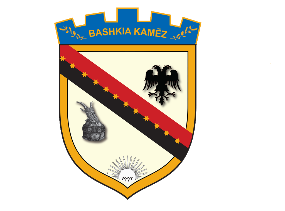 REPUBLIKA E SHQIPËRISËBASHKIA KAMËZNJOFTIM Aplikantet e kualifikuar qё do tё marrin pjesё nё testim pёr vende tё lira pune nё Shёrbimin e MZSH-sё janё:1.Elvis PashkajTestimi do të zhvillohet në datën  06 Prill 2021, ora 09.30 në ambjentet e Pallatit te Kultures.